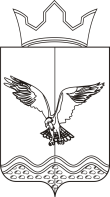 СОВЕТ ДЕПУТАТОВ ПЕРЕМСКОГО СЕЛЬСКОГО ПОСЕЛЕНИЯРЕШЕНИЕ22.02.2013                                                                                                      № 295Об утверждении Положения о предоставлении гражданами замещающими должность главы Перемского сельского поселения сведений о доходах, об имуществе и обязательствах имущественного характераВ соответствии с ч. 4 ст. 12 Федерального закона от 25.12.2008 № 273-ФЗ «О противодействии коррупции», указом губернатора  Пермского края от 28.12.2012 № 110 «О предоставлении гражданами, замещающими должности глав муниципальных образований Пермского края, сведений о доходах, об имуществе и обязательствах имущественного характера»   Совет депутатов Перемского сельского поселения Р Е Ш А Е Т:1. Утвердить Положение «О предоставлении гражданами, замещающими должность главы Перемского сельского поселения, сведений о доходах, об общем имуществе и обязательствах имущественного характера» (Приложение 1) 2. Настоящее решение вступает в силу со дня его подписания. 3. Руководители муниципальных учреждений представляют сведения о своих доходах, об имуществе и обязательствах имущественного характера, а также о доходах, об имуществе и обязательствах имущественного характера своих супруги (супруга) и несовершеннолетних детей начиная с доходов за 2012 год4. Опубликовать (обнародовать) настоящее решение в установленном порядке.Глава Перемскогосельского поселения							Ю.М. ЧернышевУТВРЕЖДЕНО:Решением Совета депутатов Перемского сельского поселения от 22.02.2013  № 295ПОЛОЖЕНИЕ О ПРЕДСТАВЛЕНИИ ГРАЖДАНАМИ, ЗАМЕЩАЮЩИМИ ДОЛЖНОСТЬ ГЛАВЫПЕРЕМСКОГО СЕЛЬСКОГО ПОСЕЛЕНИЯ, СВЕДЕНИЙО ДОХОДАХ, ОБ ИМУЩЕСТВЕ И ОБЯЗАТЕЛЬСТВАХ ИМУЩЕСТВЕННОГО ХАРАКТЕРА1. Настоящим Положением определяется порядок представления гражданами, замещающими должность главы Перемского сельского поселения (далее - главой поселения), сведений о полученных ими доходах, об имуществе, принадлежащем им на праве собственности, и об их обязательствах имущественного характера, а также сведений о доходах супруги (супруга) и несовершеннолетних детей, об имуществе, принадлежащем им на праве собственности, и об их обязательствах имущественного характера (далее - сведения о доходах, об имуществе и обязательствах имущественного характера).2. Сведения о доходах, об имуществе и обязательствах имущественного характера представляются главой поселения по утвержденным формам справок ежегодно, не позднее 30 апреля года, следующего за отчетным.3. Глава поселения представляет ежегодно:а) сведения о своих доходах, полученных за отчетный период (с 1 января по 31 декабря) от всех источников (включая денежное вознаграждение, пенсии, пособия, иные выплаты), а также сведения об имуществе, принадлежащем ему на праве собственности, и о своих обязательствах имущественного характера по состоянию на конец отчетного периода;б) сведения о доходах супруги (супруга) и несовершеннолетних детей, полученных за отчетный период (с 1 января по 31 декабря) от всех источников (включая заработную плату, пенсии, пособия, иные выплаты), а также сведения об имуществе, принадлежащем им на праве собственности, и об их обязательствах имущественного характера по состоянию на конец отчетного периода.4. Сведения о доходах, об имуществе и обязательствах имущественного характера представляются в ответственному за ведение муниципальной службы и кадров органа местного Перемского сельского поселения, обеспечивающего деятельность главы поселения (при отсутствии такого подразделения - работнику, на которого возложены функции кадровой работы в соответствующем органе местного самоуправления).5. В случае если глава поселения обнаружил, что в представленных им сведениях о доходах, об имуществе и обязательствах имущественного характера не отражены или не полностью отражены какие-либо сведения либо имеются ошибки, он вправе представить уточненные сведения в порядке, установленном настоящим Положением.Глава поселения может представить уточненные сведения не позднее чем через три месяца после окончания срока, указанного в пункте 2 настоящего Положения.7. Проверка достоверности и полноты сведений о доходах, об имуществе и обязательствах имущественного характера, представленных в соответствии с настоящим Положением главой поселения, осуществляется в соответствии с законодательством Российской Федерации.8. Сведения о доходах, об имуществе и обязательствах имущественного характера, представляемые в соответствии с настоящим Положением главой поселения, являются сведениями конфиденциального характера, если федеральным законом они не отнесены к сведениям, составляющим государственную тайну.Эти сведения могут представляться в государственные органы или должностным лицам, в компетенцию которых входит проверка указанных сведений и принятие решений по ее результатам, а также иным должностным лицам в случаях, предусмотренных федеральными законами.9. Сведения о доходах, об имуществе и обязательствах имущественного характера главы поселения, его супруги (супруга) и несовершеннолетних детей размещаются на официальном сайте соответствующего органа местного самоуправления в 14-дневный срок со дня истечения срока, указанного в пункте 2 настоящего Примерного положения, а также представляются районным средствам массовой информации для опубликования по их запросам в соответствии с порядком размещения сведений о доходах, об имуществе и обязательствах имущественного характера лиц, замещающих государственные должности Российской Федерации, федеральных государственных служащих и членов их семей на официальных сайтах федеральных государственных органов и государственных органов субъектов Российской Федерации и предоставления этих сведений общероссийским средствам массовой информации для опубликования, утвержденным Указом Президента Российской Федерации от 18 мая 2009 г. N 561.10. Государственные гражданские служащие Пермского края и муниципальные служащие в муниципальных образованиях Пермского края, в должностные обязанности которых входит работа со сведениями о доходах, об имуществе и обязательствах имущественного характера, а также лица, замещающие соответствующие муниципальные должности в муниципальных образованиях Пермского края, виновные в их разглашении или использовании в целях, не предусмотренных законодательством Российской Федерации, несут ответственность в соответствии с законодательством Российской Федерации.11. В случае непредставления или представления заведомо ложных сведений о доходах, об имуществе и обязательствах имущественного характера глава поселения несет ответственность в соответствии с законодательством Российской Федерации.